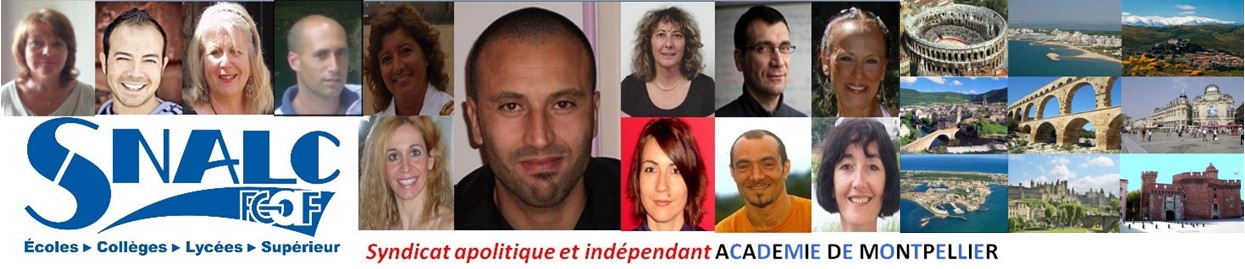 Année 2014Barre d’entréeDiscipline : L 1510 – Physique AppliquéeDépartementBarèmeAude227GardXHéraultXLozèreXPyrénées OrientalesXZRBarèmeCarcassonnexNarbonnexAlèsxNîmesxBéziersxMontpellierxMendexPerpignanxPradesx